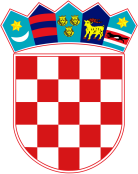                 REPUBLIKA  HRVATSKASREDIŠNJI DRŽAVNI URED ZA HRVATE IZVAN                 REPUBLIKE HRVATSKEZagreb, 07. srpnja 2022.REZULTATI PRVE FAZE TESTIRANJA po objavljenom javnom natječaju za prijam u državnu službu na neodređeno vrijeme u Središnji državni ured za Hrvate izvan Republike Hrvatske u Narodnim novinama broj 68/2022 od 15. lipnja 2022. godine.Testiranje je održano 06. srpnja 2022. godine Radno mjesto 1. Stručni savjetnik (red. br. 12.) - 2 izvršitelja, u Službi za provedu i nadzor natječaja i projekata Hrvata izvan Republike Hrvatske, Sektor za provedbu i nadzor programa i projekata Hrvata izvan Republike HrvatskeRadno mjesto 2. Stručni suradnik (red. br. 13.) - vježbenik – 1 izvršitelj, u Službi za provedu i nadzor natječaja i projekata Hrvata izvan Republike Hrvatske, Sektor za provedbu i nadzor programa i projekata Hrvata izvan Republike HrvatskeRadno mjesto 3. Stručni suradnik (red. br. 17.) - vježbenik – 1 izvršitelj, u Službi za gospodarsku suradnju, Sektor za provedbu i nadzor programa i projekata Hrvata izvan Republike HrvatskeRadno mjesto 4. Stručni suradnik (red. br. 30.) – 1 izvršitelj, u Službi za pravni položaj, kulturu i obrazovanje hrvatskog iseljeništva, Sektor za pravni položaj, kulturu i obrazovanje Hrvata izvan Republike HrvatskeRezultati I. faze testiranjaTablica br. 1
Tablica br. 2Tablica br. 3Tablica br. 4Napomena:Sukladno članku 11. Uredbe o raspisivanju i provedbi javnog natječaja i internog oglasa u državnoj službi (Narodne novine, broj 78/2017 i 89/2019) u drugu fazu testiranja za sva radna mjesta upućuju se svi kandidati koji su zadovoljili u prvoj fazi testiranja (označeno žutom bojom). Smatra se da je kandidat zadovoljio u prvoj fazi testiranja, ako je ostvario najmanje 5 bodova. Druga faza testiranja održat će se 08. srpnja 2022. godine s početkom od 9,00 sati, u prostorijama Algebre, na 1. katu, soba C8, Gradišćanska 24, 10 000 Zagreb:Molimo da dođete 15 minuta prije objavljenog termina.Pisana provjera znanja iz engleskog jezika (za radno mjesto 1. Stručni savjetnik, red. br. 12.) održat će se 11. srpnja 2022. godine, s početkom u 9,00 sati, u prostorijama Filozofskog fakulteta u Zagrebu, u sobi A223, Ulica Ivana Lučića 3, 10 000 Zagreb. Pisanoj provjeri znanja iz engleskog jezika (za radno mjesto 1.) mogu pristupiti kandidati koji su uspješno prošli provjeru znanja rada na računalu.Nakon provedene druge faze testiranja, na razgovor (intervju) bit će upućeni kandidati koji su ostvarili ukupno najviše bodova u prvoj i drugoj fazi testiranja, i to 10 kandidata, odnosno ako je u drugoj fazi testiranja zadovoljilo manje od 10 kandidata, na intervju se upućuju svi kandidati koji su zadovoljili u drugoj fazi testiranja o čemu će kandidati biti naknadno obavješteni putem web stranice Središnjeg državnog ureda za Hrvate izvan Republike Hrvatske (hrvatiizvanrh.gov.hr).Razgovor (intervju) održat će se 12. srpnja 2022. godine, s početkom od 10,00 sati, u Središnjem državnom uredu za Hrvate izvan Republike Hrvatske, Pantovčak 258, 10 000 Zagreb. Komisija za provedbu javnog natječaja R. br. INICIJALI (prezime i ime)GODINA ROĐENJAProvjera znanja, sposobnosti i vještina za radno mjesto  1. stručni savjetnikKandidati koji su zadovoljili u prvoj fazi testiranjaKandidati koji su zadovoljili u prvoj fazi testiranjaKandidati koji su zadovoljili u prvoj fazi testiranjaKandidati koji su zadovoljili u prvoj fazi testiranja1.O.M.A.1992.102.B.J.1993.9,53.P.S.1977.74.S.M.I.1976.6,55.J.M.1981.6,56.V.A.M.1971.67.L.L.1973.Nije pristupio testiranju8.Š.R.1984.Nije pristupio testiranju9.K.J.1990.Nije pristupio testiranju10.Š.I.1990.Nije pristupio testiranju11.B.S.P.1980.Nije pristupio testiranju12.B.R.1986.Nije pristupio testiranju13.H.M.1987.Nije pristupio testiranju14.B.M.1980.Nije pristupio testiranjuR. br. INICIJALI (prezime i ime)GODINA ROĐENJAProvjera znanja osnova upravnog područja za radno mjesto 2. stručni suradnik - vježbenikKandidati koji su zadovoljili u prvoj fazi testiranjaKandidati koji su zadovoljili u prvoj fazi testiranjaKandidati koji su zadovoljili u prvoj fazi testiranjaKandidati koji su zadovoljili u prvoj fazi testiranja1.T.T.1996.7,52.B.I.1990.7,53.P.F.1995.7,54.H.M.1996.7,55.S.F.M.1991.76.M.A.1993.77.B.A.1996.68.M.Ž.1998.5,59.F.Z.1997.Nije pristupio testiranju10.V.M.1995.Nije pristupio testiranju11.V.P.1994.Nije pristupio testiranju12.V.N.1995.Nije pristupio testiranju13.P.M.1997.Nije pristupio testiranju14.D.B.1995.Nije pristupio testiranju15.Š.M.1995.Nije pristupio testiranju16.V.A.1994.Nije pristupio testiranju17.B.A.M.1993.Nije pristupio testiranju18.Z.L.1997.Nije pristupio testiranju19.V.J.1990.Nije pristupio testiranju20.N.M.1991.Nije pristupio testiranju21.D.J.1996.Nije pristupio testiranju22.V.I.1995.Nije pristupio testiranju23.V.B.F.1994.Nije pristupio testiranju24.P.A.1990Nije pristupio testiranju25.Ć.LJ.1985.Nije pristupio testiranju26.N.B.1991.Nije pristupio testiranjuR. br. INICIJALI (prezime i ime)GODINA ROĐENJAProvjera znanja osnova upravnog područja za radno mjesto  3. stručni suradnik - vježbenikKandidati koji su zadovoljili u prvoj fazi testiranjaKandidati koji su zadovoljili u prvoj fazi testiranjaKandidati koji su zadovoljili u prvoj fazi testiranjaKandidati koji su zadovoljili u prvoj fazi testiranja1.T.T.1996.7,52.B.I.1990.7,53.P.F.1995.7,54.H.M.1996.7,55.M.A.1993.76.B.A.1996.67.V.M.1995.Nije pristupio testiranju8.V.P.1994.Nije pristupio testiranju9.V.N.1995.Nije pristupio testiranju10.V.A.1994.Nije pristupio testiranju11.Z.L.1997.Nije pristupio testiranju12.N.M.1991.Nije pristupio testiranju13.V.I.1995.Nije pristupio testiranju14.V.B.F.1994.Nije pristupio testiranju15.N.B.1991.Nije pristupio testiranjuR. br. INICIJALI (prezime i ime)GODINA ROĐENJAProvjera znanja, sposobnosti i vještina za radno mjesto  4. stručni suradnikKandidati koji su zadovoljili u prvoj fazi testiranjaKandidati koji su zadovoljili u prvoj fazi testiranjaKandidati koji su zadovoljili u prvoj fazi testiranjaKandidati koji su zadovoljili u prvoj fazi testiranja1.B.J.1993.9,52.J.M.1981.6,53.H.I.1992.6,54.S.M.I.1976.6,55.G.M.1993.6,5Kandidati koji nisu zadovoljili u prvoj fazi testiranjaKandidati koji nisu zadovoljili u prvoj fazi testiranjaKandidati koji nisu zadovoljili u prvoj fazi testiranjaKandidati koji nisu zadovoljili u prvoj fazi testiranja6.Ž.M.1982.4,57.B.M.1981.Nije pristupio testiranju8.L.L.1973.Nije pristupio testiranju 9.Š.R.1984.Nije pristupio testiranju10.K.J.1990.Nije pristupio testiranju11.Š.I.1990.Nije pristupio testiranju12.K.L.1996.Nije pristupio testiranju13.M.S.D.1990.Nije pristupio testiranju14.V.D.1979.Nije pristupio testiranju15.S.M.1994.Nije pristupio testiranju16.S.A.1993.Nije pristupio testiranju17.G.H.1972.Nije pristupio testiranju18.B.R.1986.Nije pristupio testiranju19.B.M.1980.Nije pristupio testiranju1.B.J.1993.2.A.O.M.1992.3.P.S.1977.4.M.Ž.1998.5.B.A.1996.6.T.T.1996.7.B.I.1990.8.H.I.1992.9.S.F.M.1991.10.S.M.I.1976.11.M.A.1993.12.G.M.1993.13.V.A.M.1971.14.P.F.1995.15.H.M.1996.16.J.M.1981.